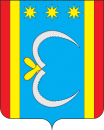 МУНИЦИПАЛЬНОЕ ОБРАЗОВАНИЕ  ВАРВАРОВСКИЙ   СЕЛЬСОВЕТОКТЯБРЬСКОГО РАЙОНА  АМУРСКОЙ  ОБЛАСТИПОСТАНОВЛЕНИЕ30.03.2020                                                                                                        № 27  с. ВарваровкаО предоставлении разрешения на условно – разрешенный видиспользования земельного участка          Руководствуясь п. 11 ст. 39 Градостроительного кодекса Российской Федерации, решением Варваровского Совета народных депутатов от 08.02.2008 № 160  «Об утверждении Правил землепользования и застройки Варваровского сельсовета», администрация Варваровского сельсовета Октябрьского района Амурской области           п о с т а н о в л я е т:1. Предоставить гр. Манукяну Ремику Владимировичу разрешение на условно – разрешенный вид использования земельного участка, площадью ЗУ1- 48 кв.м., формируемого в результате образования земельного участка из состава земель государственная собственность на который не разграничена, находящегося в кадастровом квартале 28:19:010711, расположенный по адресу: Амурская область, Октябрьский район, с. Варваровка, ул. Молодежная, «объекты гаражного назначения».2. Разместить, настоящее постановление на официальном сайте администрации Варваровского сельсовета Октябрьского района Амурской области в сети Интернет.         3. Контроль над исполнением настоящего постановления оставляю за собой.Глава Варваровского сельсовета                                                     С.А.Демянюк 